Royal Society Open ScienceElectronic Supplementary MaterialStudies on chain shuttling polymerization reaction of nonbridged half-titanocene and bis(phenoxy-imine) Zr binary catalyst systemQinwen Xu 1,2,, Rong Gao 1,2, and Dongbing Liu*1,31 Polyoleﬁns National Engineering and Research Center, Sinopec Beijing Research Institute of Chemical Industry, Beijing 100013, PR China2 Polyethylene Research Center, Sinopec Beijing Research Institute of Chemical Industry, Beijing 100013, PR China3 Institute of Catalysis Science, Sinopec Beijing Research Institute of Chemical Industry, Beijing 100013, PR China* Author for Correspondence: liudb.bjhy@sinopec.com; Present address: Institute of Catalysis Science, Sinopec Beijing Research Institute of Chemical Industry, Beijing 100013, PR China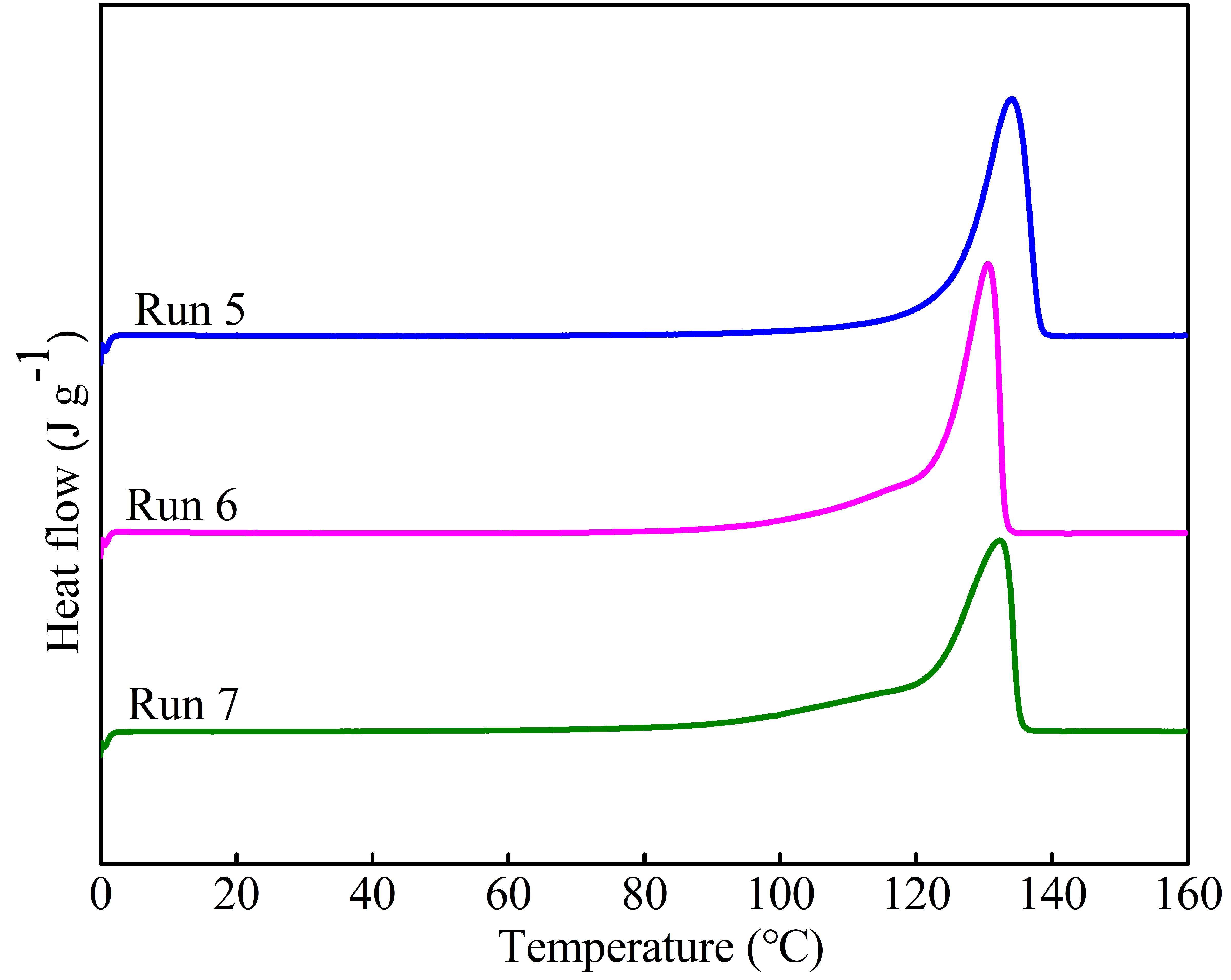 Figure S1. The effect of the amount of ZnEt2 on the melting point and melting enthalpy of ethylene polymers obtained with the dual-catalyst system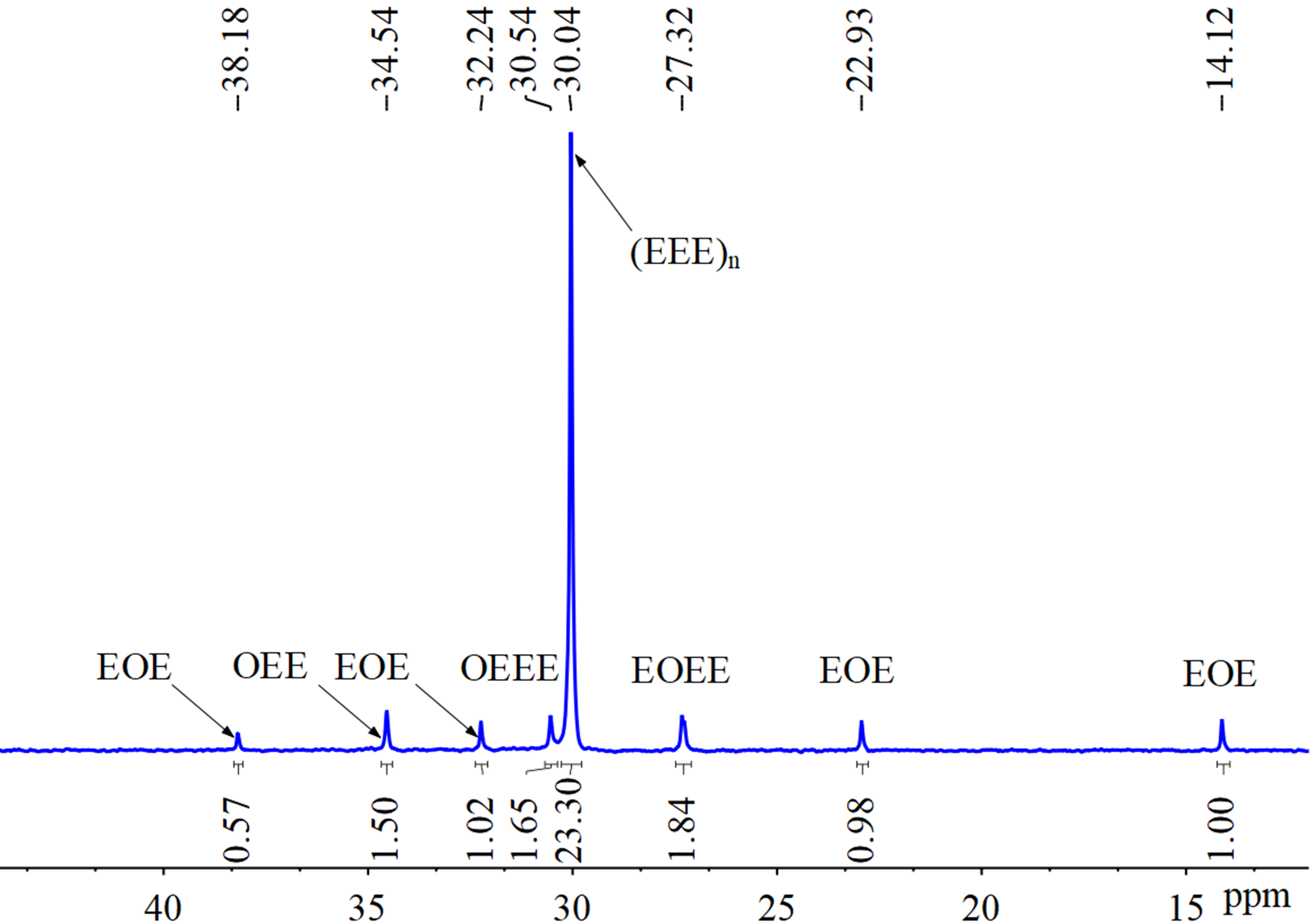 Figure S2. 13C NMR spectra of the polymers (Run 9) at 100 ℃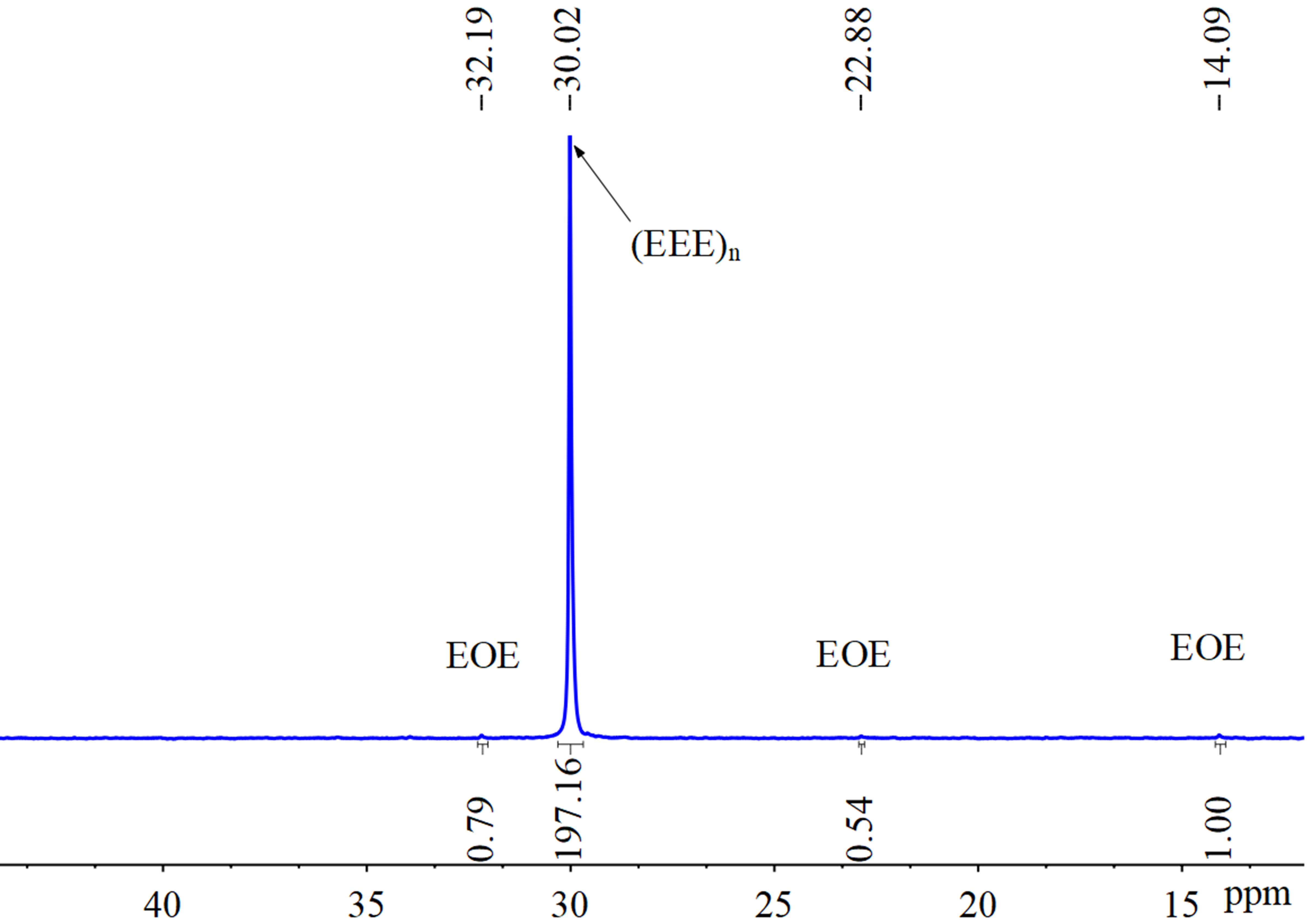 Figure S3. 13C NMR spectra of the polymers (Run 11) at 100 ℃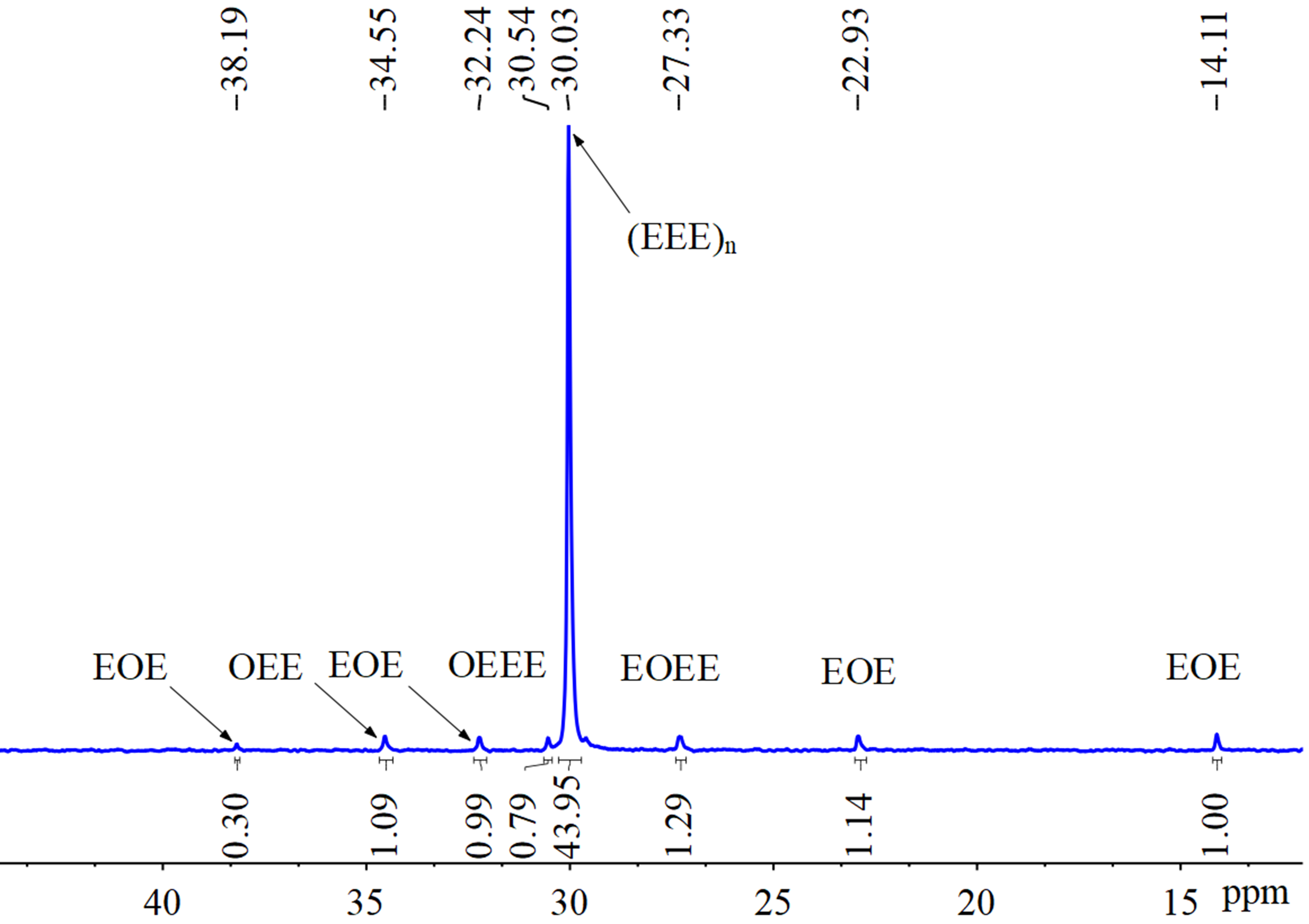 Figure S4. 13C NMR spectra of the polymers (Run 14) at 100 ℃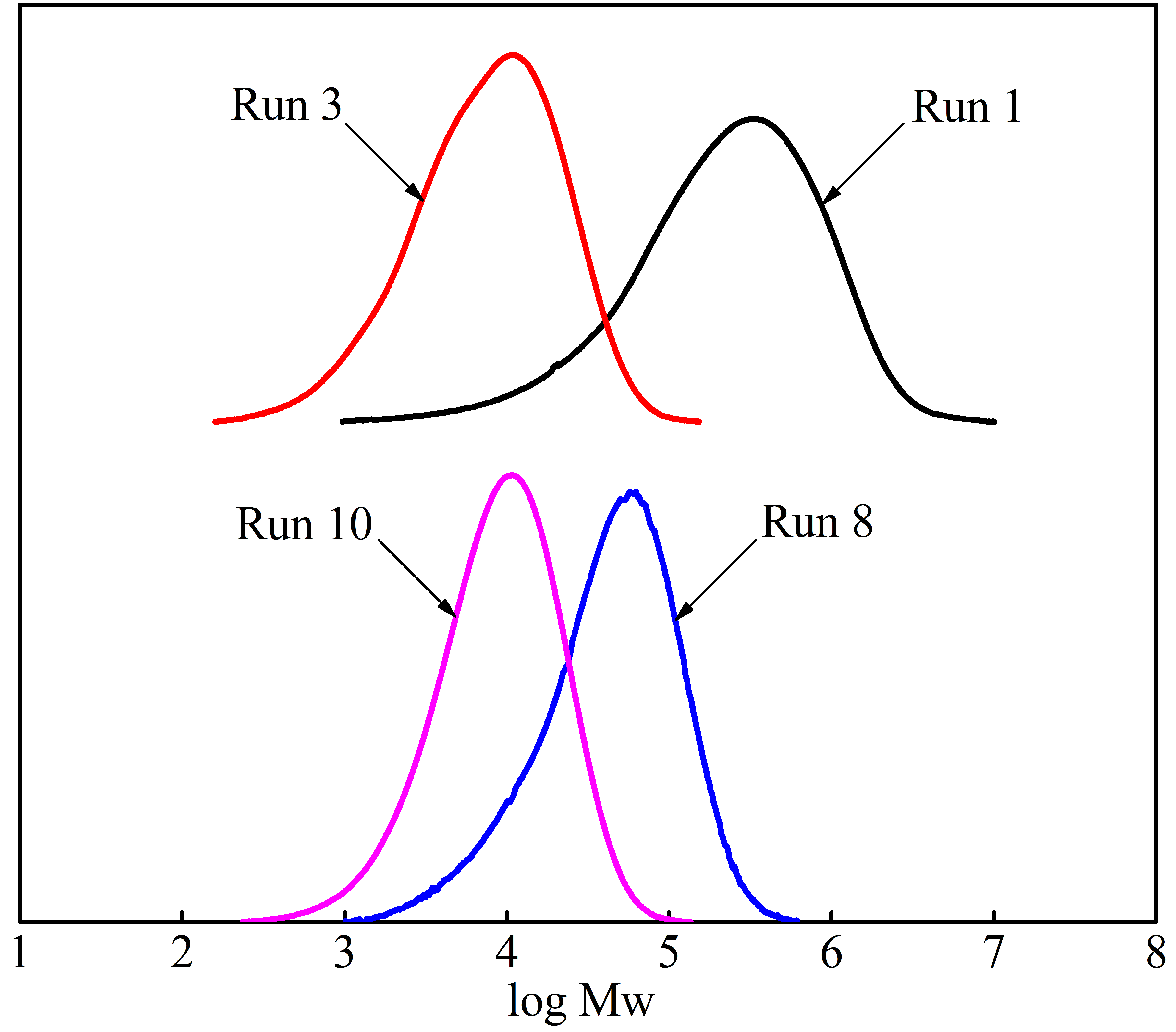 Figure S5. The effect of the 1-octene on the molecular weight and polydispersity of polymers obtained with individual catalysts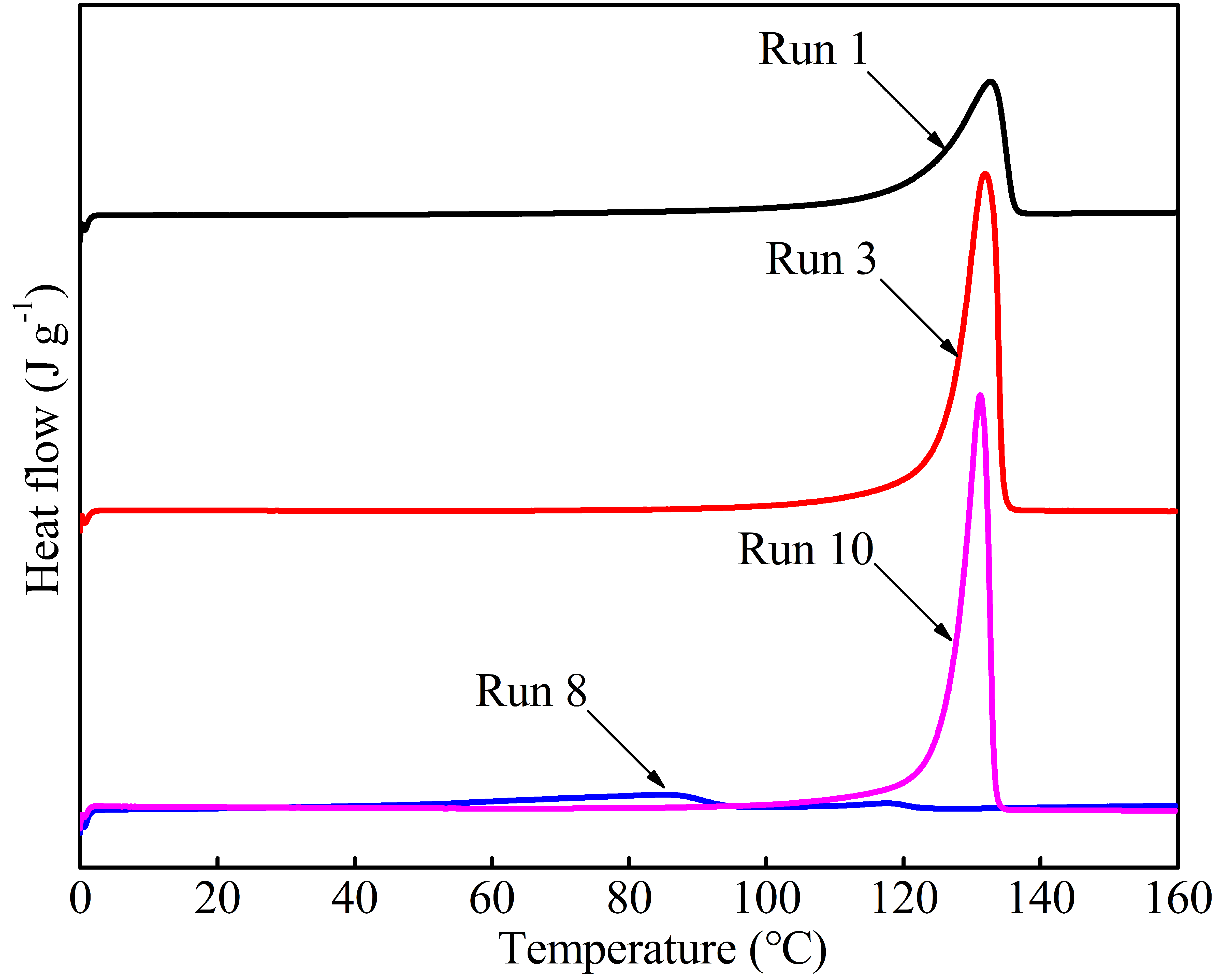 Figure S6. The effect of the 1-octene on the melting point and melting enthalpy of polymers obtained with individual catalysts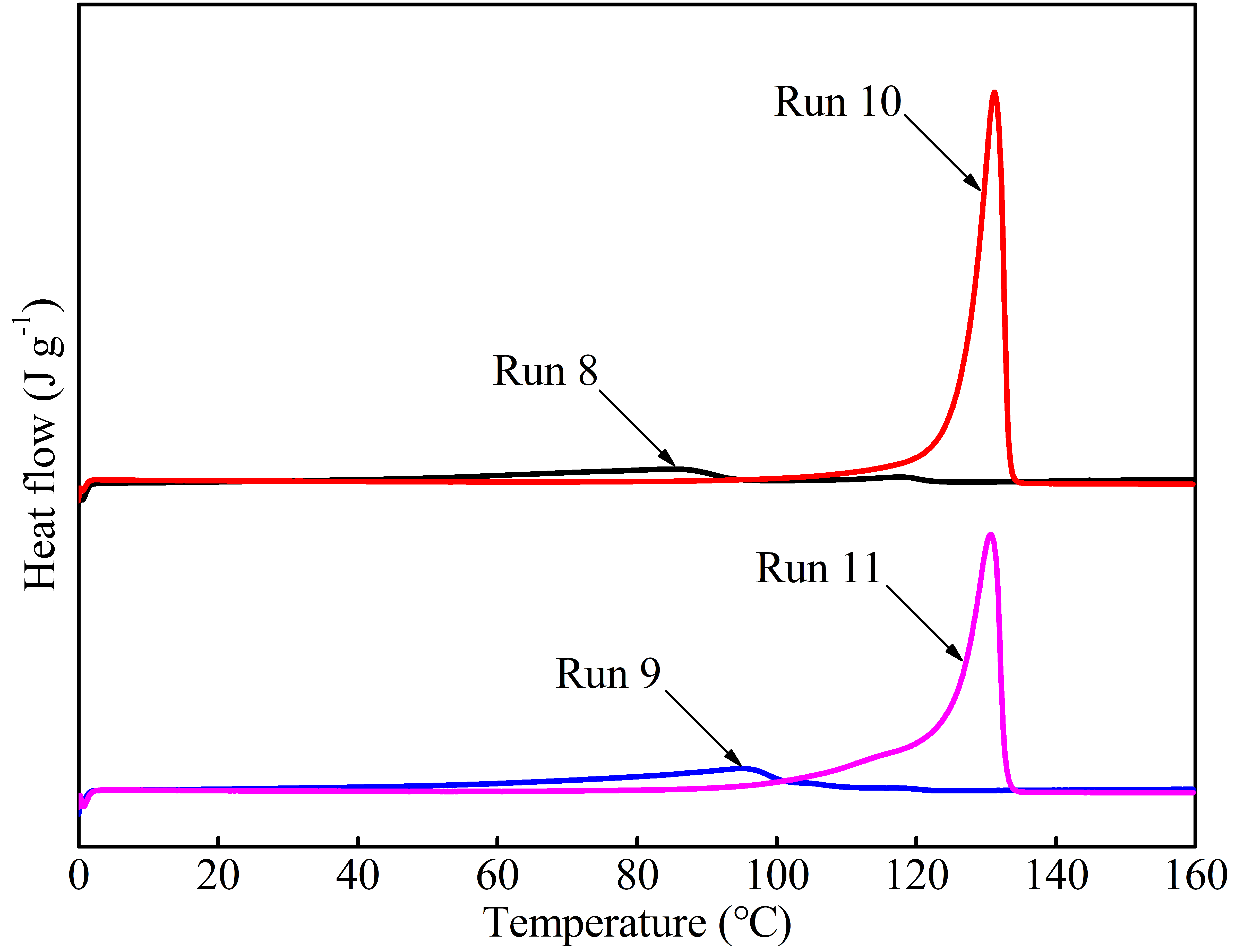 Figure S7. The effect of ZnEt2 on the melting point and melting enthalpy of copolymers obtained with individual catalysts